Условия для занятий физкультурой и спортомФизическая культура учащихся МБОУ Васильево - Петровской ООШ Азовского района  направлена на обеспечение необходимого уровня физической подготовленности, укрепление здоровья, закаливание организма, повышение работоспособности, воспитание духовных и нравственных качеств, характеризующих общественно-активную личность.
Физическое воспитание учащихся организуется и проводится в форме учебных занятий (уроков), физической тренировки в процессе учебной и внеурочной деятельности. Она имеет развивающе-оздоровительную, образовательную, воспитательную и военно-прикладную направленность.Регулярно в школе проводятся легкоатлетические пробеги,  военно- спортивная игра "Зарница", соревнования по баскетболу, волейболу, футболу, весёлые старты и другие. Регулярно проводятся "Дни здоровья". Для занятий физической культурой и спортом в школе имеется спортивный зал площадью 82,3  квадратных метров, футбольное поле и спортивная площадка с гимнастическими снарядами.   Оснащенность спортивным инвентарем и оборудованием реализуется в полном объеме по всем разделам учебной программы по предметной дисциплине "Физическая культура".Инвентарь для проведения занятий по физической культуре: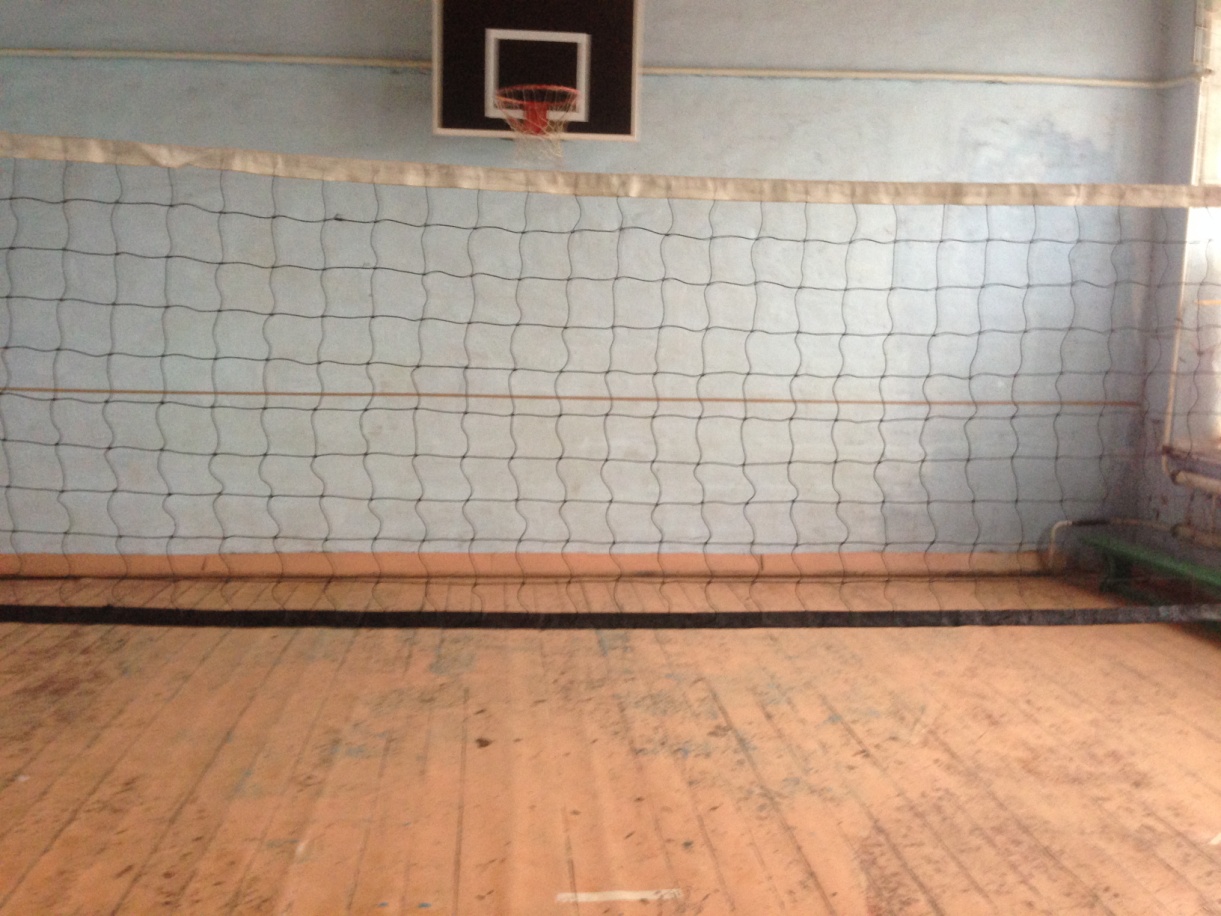 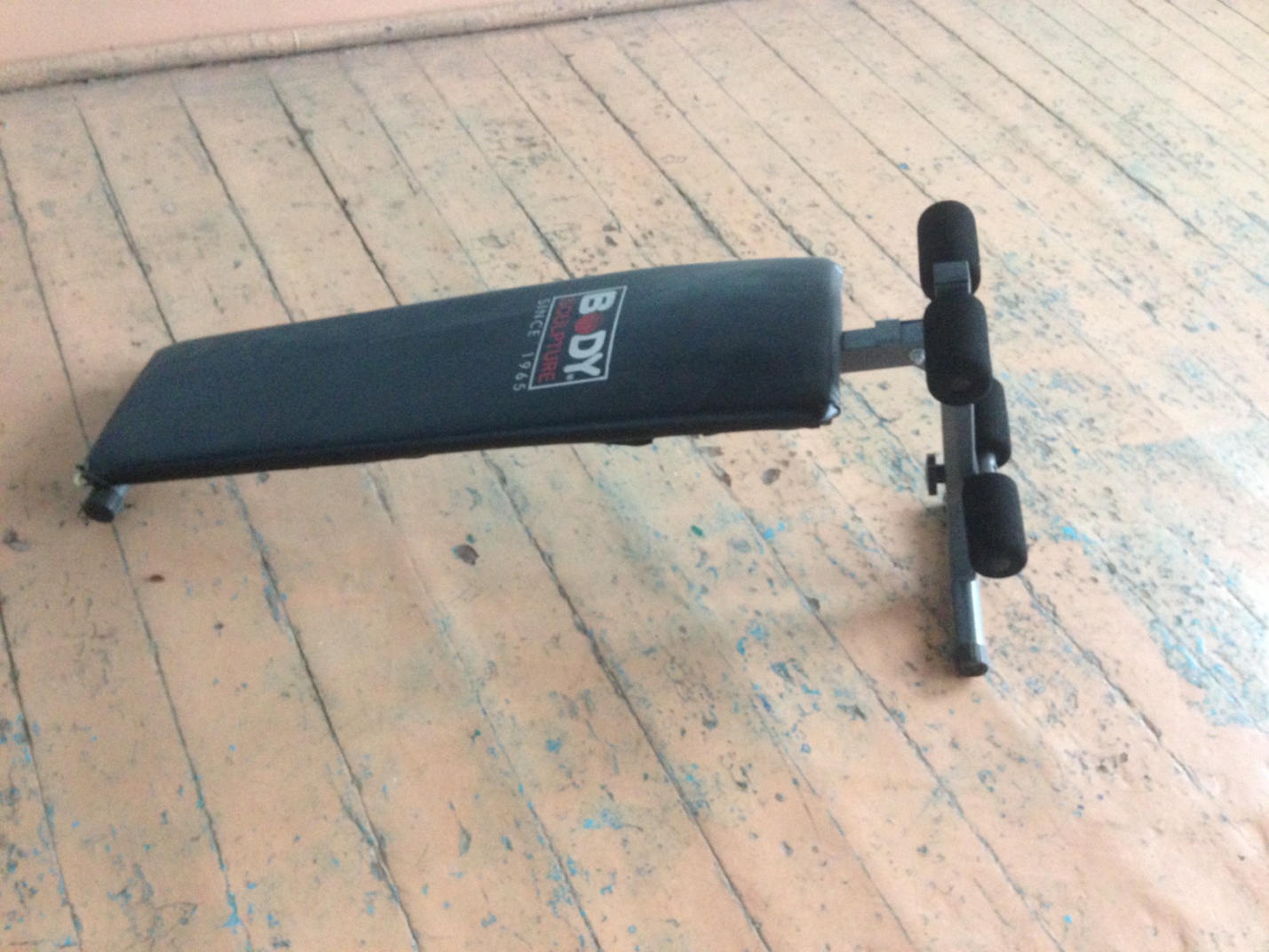 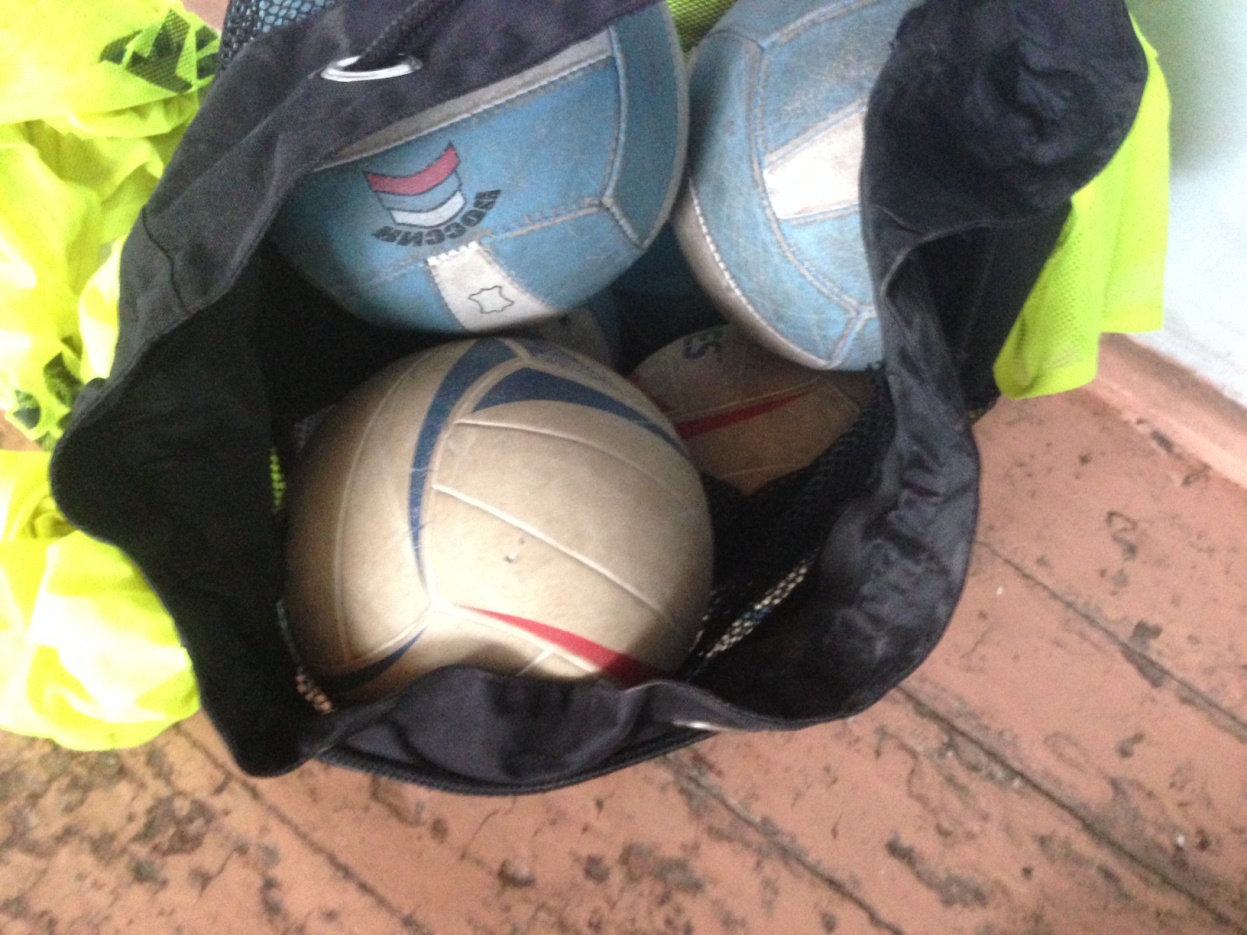 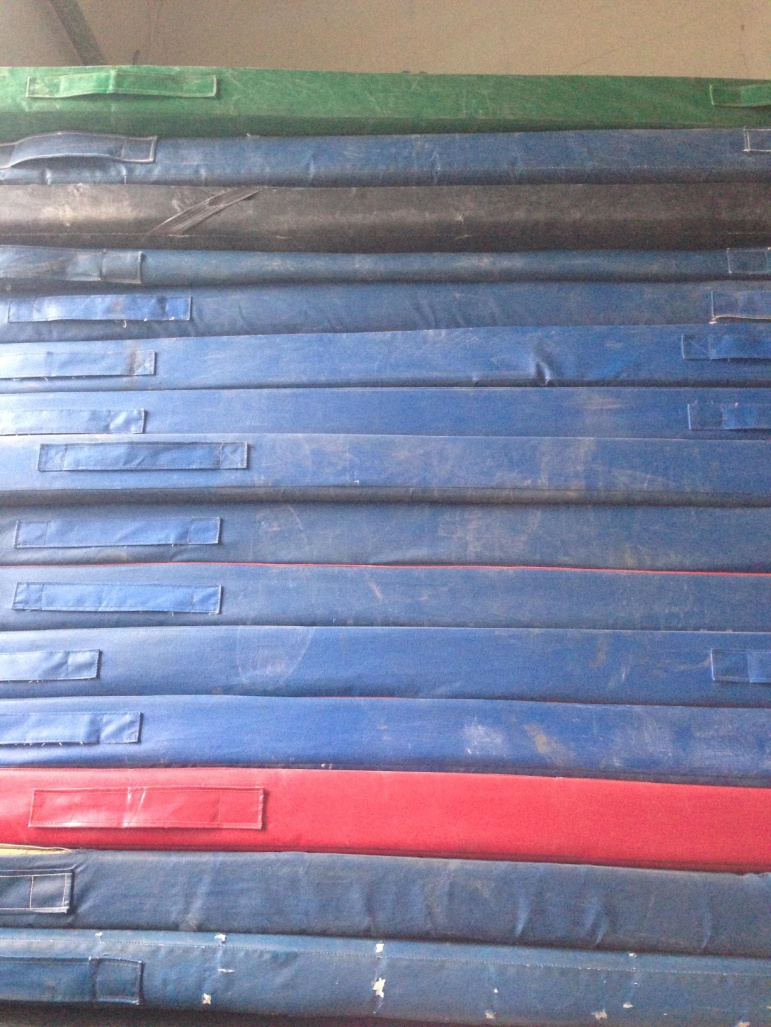 №Наименование, характеристики товаров
Кол-воСпортивное оборудование:Спортивное оборудование:Спортивное оборудование:1Ворота для гандбола и мини-футбола (пара) разборные, габариты: 3000х2000мм, стальные, передвижные22Канат для перетягивания (х/б, 10м., диам.40мм.)23Сетка волейбольная (9,5х1 м, с тросом 3 мм., нить 2,9 мм.) 34Сетка гашения для мини-футбола (гандбола) (1,9х2,9 м., нить 2,2 мм., цвет белый, пара)35Конь гимнастический переменной высоты (дерево, обшит изолоном и искусственной кожей, 670х350х280 мм., закреплен на 1-ой стальной опоре, которая имеет 4 выдвижные стойки с резиновыми наконечниками, в комплект  входит.)36Крепление для коней, козлов (пластина, цепь, талреп)37Мат спортивный  1х2х0,1 м, школьный,  поролон плотность 14-25 кг/м3, чехол искусственная кожа или капровинил с ручками, на молнии.138Мостик гимнастический подкидной (1200х600х185 мм., усиленный, массовый. Верхняя платформа имеет эластичное и декоративное покрытие, элементы изготовлены из многослойной фанеры. Для исключения скольжения по полу на опоре закреплены резиновые накладки. Изделие представляет собой сборную конструкцию.)29Скамья гимнастическая (3 м, состоит из сидения,  царги и трех (четырех) металлических опор, выполненных из клееной доски высокого качества. Многослойное покрытие – экологически чистый водостойкий лак.)310Скамья для пресса прямая (складная, измен.угол наклона, сечение профиля 38х38, 134х32х61,5 см.,7,5кг.)1Спортивный инвентарь:Спортивный инвентарь:Спортивный инвентарь:1Палка гимнастическая (1000 мм., пластик)42Обруч гимнастический (алюминиевый, диам. 900мм 360гр.)43Скакалка (1, 8м.,  шнур из резины, ручка  пластмасса)124Мяч баскетбольный (№ 7, износостойкая резина, бутиловая камера, армированная нейлоновой нитью)45Мяч волейбольный (№ 5, мягкая синтетическая кожа, клееный, 18 панелей.)46Мяч футбольный (№ 5, поливинилхлорид высокого качества, камера - бутиловая)                                 57Мяч для метания (резиновый, 150гр.)48Медицинбол ((медбол), 1 кг, исск. Кожа, резиновая крошка)9Секундомер механический 110Эстафетная палочка  (деревянная, 30см., комлект 6шт.)211Набор для игры в шахматы (включает в себя игровую доску и шахматные фигуры (32 шт.) двух цветов: черные (16) и белые (16) Размеры: 400Х200х50мм912Компас спортивный113Веревка туристическая (статистическая 10 мм.)1014Страховочное снаряжение(в комплект входит Страховочная система «Грудная обвязка» -1 шт, Страховочная система «Поясная беседка»-1 шт.  Карабин «Классический автомат» с автоматической муфтой-1 шт.)515Тент шатер (3х3х2,5м, полиэстер)216Мяч гандбольный (№ 2, машинная сшивка, 32 панели, покрышка: синт. кожа (полиуретан), кол-во подкладочных слоев: 4, камера: латекс)317Ракетка для бадминтона418Волан пластик4